PENERAPAN KOLABORASI STRATEGI PEMBELAJARAN EKSPOSITORI DAN BRAINSTORMING (CURAH PENDAPAT) UNTUK MENINGKATKAN KEAKTIFAN BELAJAR SISWAPADA MATA PELAJARAN PPKn KELAS X SMA NEGERI 2 LAWE BULAN KAB. ACEH TENGGARA T.P 2017/2018   SKRIPSIOLEH :RIZKI ANJELA SELIANNPM : 131354036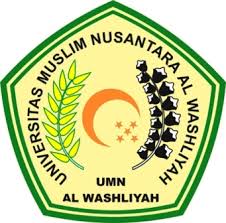 FAKULTAS KEGURUAN DAN ILMU PENDIDIKANUNIVERSITAS MUSLIM NUSANTARA AL-WASHLIYAHMEDAN 2017PENERAPAN KOLABORASI STRATEGI PEMBELAJARAN EKSPOSITORI DAN BRAINSTORMING (CURAH PENDAPAT) UNTUK MENINGKATKAN KEAKTIFAN BELAJAR SISWAPADA MATA PELAJARAN PPKn KELAS X SMA NEGERI 2 LAWE BULAN KAB. ACEH TENGGARA T.P 2017/2018   Skripsi ini Diajukan Untuk Melengkapi Tugas-Tugas dan MemenuhiSyarat-syarat Uuntuk Memperoleh Gelar Sarjana Pendidikan padaJurusan Pendidikan Ilmu Pengetahuan SosialProgram Studi PPKnOLEH :RIZKI ANJELA SELIANNPM : 131354036FAKULTAS KEGURUAN DAN ILMU PENDIDIKANUNIVERSITAS MUSLIM NUSANTARA AL-WASHLIYAHMEDAN 2017